基本信息基本信息 更新时间：2024-05-18 06:19  更新时间：2024-05-18 06:19  更新时间：2024-05-18 06:19  更新时间：2024-05-18 06:19 姓    名姓    名朱川山朱川山年    龄43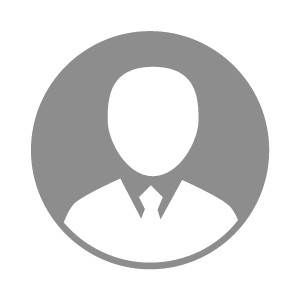 电    话电    话下载后可见下载后可见毕业院校淮北职业技术学院邮    箱邮    箱下载后可见下载后可见学    历大专住    址住    址期望月薪面议求职意向求职意向种畜销售员,种禽销售员,活畜禽销售专员种畜销售员,种禽销售员,活畜禽销售专员种畜销售员,种禽销售员,活畜禽销售专员种畜销售员,种禽销售员,活畜禽销售专员期望地区期望地区河北省|安徽省|山东省|江苏省河北省|安徽省|山东省|江苏省河北省|安徽省|山东省|江苏省河北省|安徽省|山东省|江苏省教育经历教育经历就读学校：淮北职业技术学院 就读学校：淮北职业技术学院 就读学校：淮北职业技术学院 就读学校：淮北职业技术学院 就读学校：淮北职业技术学院 就读学校：淮北职业技术学院 就读学校：淮北职业技术学院 工作经历工作经历工作单位：青岛盛东方种鸡场 工作单位：青岛盛东方种鸡场 工作单位：青岛盛东方种鸡场 工作单位：青岛盛东方种鸡场 工作单位：青岛盛东方种鸡场 工作单位：青岛盛东方种鸡场 工作单位：青岛盛东方种鸡场 自我评价自我评价努力工作，实实在在做人踏踏实实做事努力工作，实实在在做人踏踏实实做事努力工作，实实在在做人踏踏实实做事努力工作，实实在在做人踏踏实实做事努力工作，实实在在做人踏踏实实做事努力工作，实实在在做人踏踏实实做事努力工作，实实在在做人踏踏实实做事其他特长其他特长勤奋是良药勤奋是良药勤奋是良药勤奋是良药勤奋是良药勤奋是良药勤奋是良药